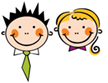 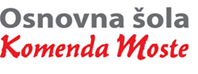 SPOZNAVANJE OKOLJANAPOTKI ZA DELO NA DALJAVO - 3. č20.-24. 4. 2020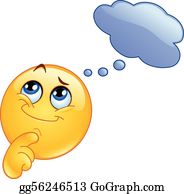 Pojdi v eAsistent in odpri Xooltime. Prosi starše za pomoč, če sam/-a ne znaš.Tam te pri predmetu SPO čaka kviz o čutilih, človeškem telesu in zdravju. Preveri svoje znanje in poskusi sam/-a pravilno rešiti vse naloge. Starši te seveda lahko usmerjajo pri delu z računalnikom. Izvedel/-a boš, kako ti je uspelo in če je potrebno še kakšno snov utrditi.Če s starši nimate možnosti dostopa do spletne učilnice Xooltime, ustno odgovori na vprašanja v zvezku o čutilih, človeškem telesu in zdravju.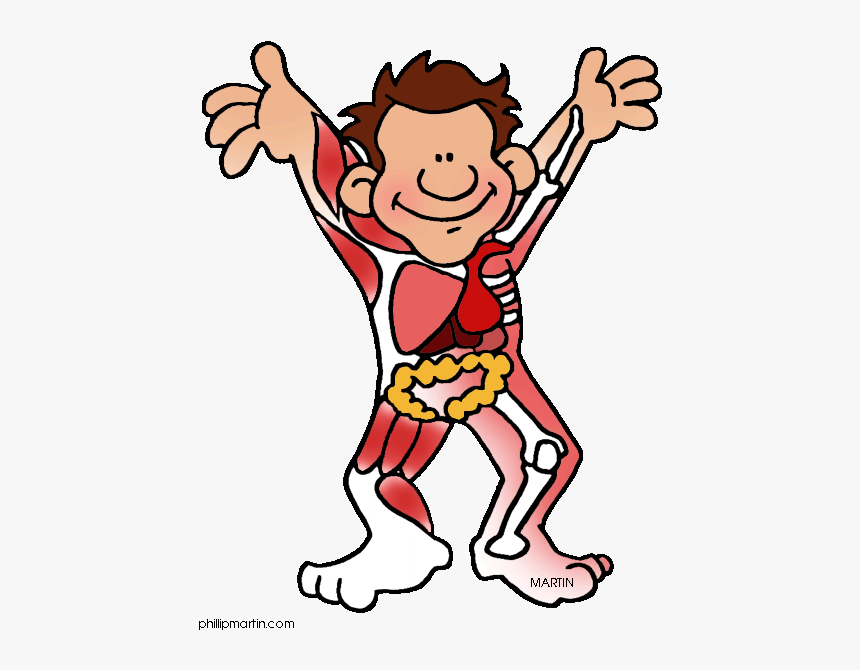 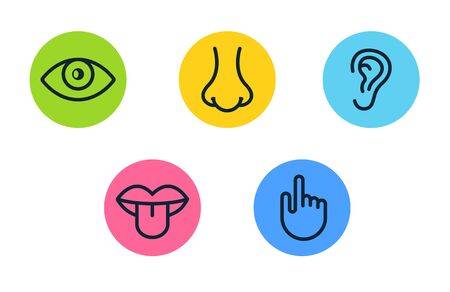 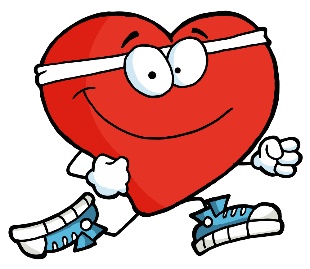 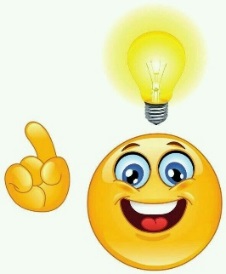 Pojdi v eAsistent in odpri Xooltime. Prosi starše za pomoč, če je potrebno. Tam te pri predmetu SPO čaka kviz o vremenu. Preveri svoje znanje in poskusi sam/-a pravilno rešiti vse naloge. Starši te seveda lahko usmerjajo pri delu z računalnikom. Izvedel/-a boš, kako ti je uspelo in če je potrebno še kaj utrditi.Če s starši nimate možnosti dostopa do spletne učilnice Xooltime, ustno odgovori na vprašanja v zvezku o vremenu.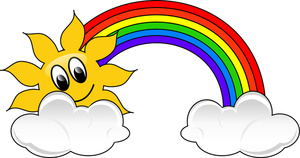 1.in 2. uraPREVERJANJE ZNANJA: ČUTILA, ČLOVEŠKO TELO in ZDRAVJE3. uraPREVERJANJE ZNANJA: VREME